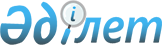 Об утверждении Правил технической эксплуатации автотранспортных средствПриказ Министра по инвестициям и развитию Республики Казахстан от 30 апреля 2015 года № 547. Зарегистрирован в Министерстве юстиции Республики Казахстан 30 октября 2015 года № 12221.
      В соответствии с подпунктом 23-10) статьи 13 Закона Республики Казахстан от 4 июля 2003 года "Об автомобильном транспорте" ПРИКАЗЫВАЮ:
      1. Утвердить прилагаемые Правила технической эксплуатации автотранспортных средств.
      2. Комитету транспорта Министерства по инвестициям и развитию Республики Казахстан (Асавбаев А.А.) обеспечить:
      1) государственную регистрацию настоящего приказа в Министерстве юстиции Республики Казахстан;
      2) в течение десяти календарных дней после государственной регистрации настоящего приказа в Министерстве юстиции Республики Казахстан направление его копии на официальное опубликование в периодических печатных изданиях и информационно-правовой системе "Әділет";
      3) размещение настоящего приказа на интернет-ресурсе Министерства по инвестициям и развитию Республики Казахстан и на интранет-портале государственных органов;
      4) в течение десяти рабочих дней после государственной регистрации настоящего приказа в Министерстве юстиции Республики Казахстан представление в Юридический департамент Министерства по инвестициям и развитию Республики Казахстан сведений об исполнении мероприятий, предусмотренных подпунктами 1), 2) и 3) пункта 2 настоящего приказа.
      3. Контроль за исполнением настоящего приказа возложить на курирующего вице-министра по инвестициям и развитию Республики Казахстан.
      4. Настоящий приказ вводится в действие по истечении десяти календарных дней после дня его первого официального опубликования.
      "СОГЛАСОВАН"   
      Министр обороны   
      Республики Казахстан   
      __________________ И. Тасмагамбетов   
      29 июля 2015 года
      "СОГЛАСОВАН"   
      Министр национальной экономики   
      Республики Казахстан   
      __________________ Е. Досаев   
      24 сентября 2015 года
      "СОГЛАСОВАН"   
      Министр внутренних   
      дел Республики Казахстан   
      ________________ К. Касымов   
      9 июля 2015 года
      "СОГЛАСОВАН"   
      Министр энергетики   
      Республики Казахстан   
      ________________ В. Школьник   
      "___" ___________ 2015 года Правила
технической эксплуатации автотранспортных средств
1. Общие положения
      1. Настоящие Правила технической эксплуатации автотранспортных средств (далее - Правила) разработаны в соответствии с подпунктом 23-10) статьи 13 Закона Республики Казахстан от 4 июля 2003 года "Об автомобильном транспорте" и определяют порядок проведения комплекса мероприятий, технических воздействий (диагностирование, техническое обслуживание, ремонт), направленных на организацию и обеспечение безопасной эксплуатации автотранспортных средств.
      2. Положения настоящих Правил распространяются на физических и юридических лиц, осуществляющих эксплуатацию автотранспортных средств на территории Республики Казахстан.
      3. В настоящих Правилах используются следующие основные понятия:
      1) исправное состояние - техническое состояние, соответствующее всем требованиям настоящих Правил и конструкторской документации, предъявляемым к конструкции, параметрам, функциональному назначению и свойствам агрегатов, узлов и деталей автотранспортных средств;
      2) надежность - техническое состояние агрегатов, узлов и деталей автотранспортного средства, обеспечивающее выполнение заданных функций, сохранение эксплуатационных показателей в установленных пределах, при заданных режимах работы и условиях эксплуатации, технического обслуживания, ремонта и хранения;
      3) неисправное состояние - техническое состояние, несоответствующее хотя бы одному из требований настоящих Правил, и конструкторской документации, предъявляемых к конструкции, параметрам, функциональному назначению и свойствам агрегатов, узлов и деталей автотранспортных средств;
      4) плановые работы технического обслуживания (далее - плановые работы) - комплекс операций, выполнение которых направлено на обеспечение безопасности дорожного движения и снижение вредного воздействия автотранспортных средств на окружающую среду;
      5) техническое состояние - совокупность подверженных изменению в процессе эксплуатации свойств и установленных конструкторской документацией выданной заводом-изготовителем параметров агрегатов, узлов и деталей автотранспортного средства, определяющих возможность выполнения ими своих функций или применения их по назначению;
      6) техническое обслуживание (далее - ТО) - комплекс операций (технических воздействий), направленных на поддержание автотранспортных средств в исправном состоянии, обеспечение безопасности движения, защиту окружающей среды в процессе их эксплуатации и хранения;
      7) техническая эксплуатация автотранспортных средств - комплекс мероприятий, технического воздействия (диагностирование, техническое обслуживание, ремонт), направленных на организацию и обеспечение безопасной эксплуатации автотранспортных средств.
      8) специально уполномоченная организация – юридическое лицо или структурное подразделение юридического лица, действующее от его имени, аккредитованное в соответствии с требованиями государственного стандарта ГОСТ ISO/IEC 17020-2013 "Оценка соответствия. Требования к работе различных типов органов, проводящих инспекции" на осуществление работ по проведению периодических испытаний газобаллонных оборудований установленных на транспортных средствах.
      Сноска. Пункт 3 с изменением, внесенным приказом Министра индустрии и инфраструктурного развития РК от 25.07.2019 № 545 (вводится в действие по истечении двадцати одного календарного дня после дня его первого официального опубликования).


      4. Обеспечение надежности автотранспортных средств, их безопасного движения на дорогах с минимальным отрицательным воздействием на окружающую среду достигается реализацией планово-предупредительной системы технического обслуживания и ремонта (далее - Система).
      Система представляет собой совокупность нормативной документации, исполнителей и средств технического обслуживания и ремонта, необходимых для обеспечения исправного состояния автотранспортных средств в процессе их эксплуатации и хранения.
      5. Нормативная документация по техническому обслуживанию и ремонту автотранспортных средств устанавливает принципы, определения, рекомендации, технологию, нормативы и методы их корректирования с учетом условий эксплуатации и состоит из настоящих Правил, межгосударственных, национальных стандартов и иных нормативных документов по стандартизации, действующих на территории Республики Казахстан, конструкторской документации и руководства по эксплуатации конкретной марки (модели) автотранспортного средства.
      6. Комплекс технического воздействия в процессе реализации Системы включает в себя работы, направленные на:
      1) подготовку автотранспортного средства к вводу в эксплуатацию, временному снятию с эксплуатации и хранению;
      2) поддержание необходимого уровня надежности и обеспечение исправного состояния автотранспортных средств в процессе их эксплуатации и хранения.
      7. Техническое обслуживание и ремонт автотранспортных средств подразделяются на следующие виды:
      1) предпродажное техническое обслуживание (далее - ТОпр);
      2) техническое обслуживание в период обкатки (далее - ТОоб);
      3) ежедневное техническое обслуживание (далее - ЕО);
      4) периодическое техническое обслуживание (далее - ТОп);
      5) техническое обслуживание перед консервацией (далее - ТОк);
      6) ремонт.
      8. Весь объем операций ТО делится на две группы:
      1) операции, входящие в перечень плановых работ. Эта группа операций проводится всеми владельцами автотранспортных средств, независимо от форм собственности (далее – ТО-1);
      2) рекомендуемые операции, выполняемые по усмотрению владельцев автотранспортных средств (далее – ТО-2).
      9. В зависимости от производственной программы, работы по диагностированию и ТО автотранспортных средств выполняются на поточных линиях или тупиковых постах, а ремонт на универсальных и специализированных постах.
      10. В соответствии с назначением, характером и объемом выполняемых работ ремонт подразделяется на текущий ремонт (далее - ТР) и капитальный ремонт (далее - КР). 2. Порядок проведения диагностирования
технического состояния автотранспортных средств
Параграф 1. Диагностирование технического состояния
автотранспортных средств, агрегатов, узлов и деталей
      11. Диагностирование является составной частью технологического процесса технического обслуживания и ремонта автотранспортных средств и направлено на определение параметров технического состояния автотранспортных средств, их агрегатов, узлов и деталей без разборки.
      12. Диагностирование заключается в прогнозировании времени возможного возникновения отказов и неисправного состояния, выявлении имеющихся отказов и неисправностей, а также определении остаточного ресурса и безотказного срока службы агрегата, узла или детали путем сопоставления фактических значений параметров с предельно допустимыми. Параграф 2. Виды диагностирования автотранспортных средств
      13. Диагностирование по назначению, периодичности, объему выполняемых работ, месту в технологическом процессе подразделяется на экспресс-диагностирование (общее) (далее - Д-1) и поэлементное диагностирование (углубленное) (далее - Д-2).
      14. Д-1 выполняется по потребности перед производством ТО и ТР или в период его выполнения для обеспечения оперативного либо заключительного контроля выполненных работ непосредственно на постах ТО. Оно предназначено для определения параметров технического состояния агрегатов, узлов и деталей, влияющих на безопасность дорожного движения, их экологическую безопасность. По результатам Д-1 уточняются объемы регулировочных и ремонтных работ.
      15. Д-2 выполняется периодически перед выполнением ТО-1 и ТО-2 с целью выявления отказов и неисправностей автотранспортных средств, их агрегатов, узлов и деталей, устранение которых требует выполнения ремонтных работ. По результатам Д-2 устанавливаются объемы регулировочных и ремонтных работ, необходимых для поддержания автотранспортных средств в состоянии, обеспечивающем безопасность дорожного движения и экологическую безопасность, а также определяется ресурс исправной работы автотранспортных средств. Параграф 3. Предрейсовый (предсменный) технический осмотр
автотранспортных средств
      16. Предрейсовый (предсменный) технический осмотр автотранспортных средств, используемых при выполнении автомобильных перевозок пассажиров, багажа, осуществляется перевозчиками самостоятельно на постах ТО (при наличии производственно-технической базы) либо на станциях технического обслуживания, перед выпуском их на линию (отправлением в рейс).
      17. Предрейсовый (предсменный) технический осмотр автотранспортных средств, осуществляемый перевозчиком самостоятельно на постах ТО, выполняется при проведении работ по ЕО автотранспортных средств.
      18. Перечень операций предрейсового (предсменного) технического осмотра и ЕО автотранспортных средств, используемых при выполнении автомобильных перевозок пассажиров, багажа определяется в соответствии с приложением 1 к настоящим Правилам.
      19. По результатам предрейсового (предсменного) технического осмотра лицо, ответственное за выпуск на линию технически исправных автотранспортных средств у перевозчика, проставляет отметку о прохождении осмотра в путевом листе либо бортовом журнале автотранспортного средства.
      20. Не допускается выпуск на линию (отправление в рейс) автотранспортных средств, не прошедших предрейсовый (предсменный) технический осмотр и находящихся в неисправном состоянии. 3. Порядок проведения технического
обслуживания автотранспортных средств
Параграф 1. Предпродажное техническое обслуживание
автотранспортных средств
      21. ТОпр выполняется перед реализацией автотранспортных средств с целью обеспечения полной работоспособности при вводе их в эксплуатацию.
      22. ТОпр бывших в эксплуатации автотранспортных средств, реализуемых через торговую сеть, выполняется торговой организацией на станциях технического обслуживания или собственными силами при наличии производственных помещений и необходимого оборудования.
      23. Перечень работ при выполнении ТОпр включает в себя операции по снятию с консервации, проверка комплектности и исправного состояния автотранспортного средства.
      Кроме того, перечень операций ТОпр уточняется и корректируется по сервисной книжке на конкретную марку (модель) автотранспортного средства. Параграф 2. Техническое обслуживание автотранспортных
средств в период обкатки
      24. Период обкатки новых автотранспортных средств характеризуется интенсивной приработкой деталей, узлов, механизмов, ослаблением крепежных соединений и нарушением технологических зазоров.
      25. Выполнение работ по ТОоб направлено на создание благоприятных условий приработки агрегатов, узлов и деталей автотранспортного средства с минимальным износом, обеспечения контроля и подтяжки ослабленных креплений и соединений.
      26. Период обкатки определяется заводом-изготовителем для конкретной марки (модели) автотранспортного средства.
      27. К основным работам, которые выполняют в конце периода обкатки автотранспортного средства, относятся:
      1) замена масла в двигателе и масляного фильтра;
      2) проверка герметичности систем смазки, питания и охлаждения;
      3) проверка креплений агрегатов и узлов трансмиссии;
      4) регулировочные работы по газораспределительному механизму и системе питания;
      5) контрольно-диагностические работы по механизмам управления и тормозной системе;
      6) проверка двигателя на токсичность и дымность отработавших газов.
      Полный перечень операций ТОоб на конкретную марку (модель) автотранспортного средства устанавливается заводом-изготовителем и приводится в руководстве по эксплуатации (сервисной книжке). Параграф 3. Ежедневное техническое обслуживание
автотранспортных средств
      28. ЕО выполняется ежедневно перед началом работ с целью контроля технического состояния автотранспортного средства и подготовки его к эксплуатации.
      29. Операции ЕО автотранспортного средства предусматривают:
      1) выполнение работ по поддержанию надлежащего внешнего вида;
      2) проверку технического состояния;
      3) проверку уровня эксплуатационных жидкостей;
      4) санитарную обработку.
      Перечень операций предрейсового (предсменного) технического осмотра и ЕО автотранспортных средств, используемых при выполнении автомобильных перевозок пассажиров, багажа определяется в соответствии с приложением 1 к настоящим Правилам.
      30. Проверка технического состояния осуществляется ежедневно на специальном посту или на месте постоянной стоянки (хранения) автотранспортного средства ответственным техническим работником (механиком-контролером) и (или) водителем перед выездом.
      31. При работе автотранспортного средства в отрыве от постоянного места дислокации предприятия, контрольные операции ЕО выполняются водителем ежедневно. Контрольные операции также выполняются при смене водителей в течение дня.
      32. Уборочно-моечные работы выполняются на специализированных постах, оснащенных необходимым моечным оборудованием и исключающих возможность загрязнения окружающей среды продуктами износа агрегатов, узлов и деталей автотранспортных средств, эксплуатационными материалами и техническими жидкостями. Уборочно-моечные работы также выполняются перед заездом автотранспортного средства на посты диагностирования, технического обслуживания и ремонта.
      33. Обработка кузовов автотранспортных средств дезинфицирующими растворами осуществляется в соответствии с приказом Министра здравоохранения Республики Казахстан от 11 января 2021 года № ҚР ДСМ-5 "Об утверждении Санитарных правил "Санитарно-эпидемиологические требования к транспортным средствам для перевозки пассажиров и грузов" (зарегистрирован в Реестре государственной регистрации нормативных правовых актов под № 22066).
      Сноска. Пункт 33 - в редакции приказа Министра индустрии и инфраструктурного развития РК от 30.01.2023 № 58 (вводится в действие по истечении шестидесяти календарных дней после дня его первого официального опубликования).


      34. Салоны автобусов, используемых при осуществлении регулярных автомобильных перевозок пассажиров и багажа, включая сиденья, поручни, оконные стекла и полы подвергаются ежедневной влажной уборке с использованием моющих и дезинфицирующих средств перед выездом на линию. Параграф 4. Периодическое техническое обслуживание
автотранспортных средств
      35. ТОп по объему работ, периодичности их выполнения и трудоемкости условно подразделяется на три ступени: операции первого технического обслуживания (далее - ТО-1), второго технического обслуживания (далее - ТО-2) и сезонного технического обслуживания (далее - СО).
      36. Перечень плановых работ по периодичностью технического обслуживания автотранспортных средств указаны в приложении 2 к настоящим Правилам.
      Основные операции могут выполняться в соответствии с руководством по эксплуатации или сервисной книжкой к автотранспортному средству и корректироваться с учетом Перечня плановых работ по ТОп автотранспортных средств согласно приложению 2 к настоящим Правилам.
      37. В случае, если заводом-изготовителем автотранспортного средства не установлены нормы интервалов пробега и перечень операций ТОп или они являются не полными, необходимо руководствоваться перечнем плановых работ по ТОп автотранспортных средств и периодичностью ТО-1 и ТО-2 автотранспортных средств (тыс.км) согласно приложениям 2 и 3 к настоящим Правилам.
      38. Классификация условий эксплуатации автотранспортных средств, характеризующихся типом дорожного покрытия и рельефом местности, подразделяется в соответствии с приложением 4 к настоящим Правилам.
      39. СО проводится два раза в год (весной и осенью) с выполнением работ по подготовке автотранспортного средства к работе в весенне-летний и осенне-зимний периоды.
      40. Общий объем работ, выполняемых при СО, включает в себя плановые работы ТО-2 и непосредственно операции СО в соответствии с перечнем плановых работ по ТОп автотранспортных средств указанных в приложении 2 к настоящим Правилам.
      41. В осенний период выполняются дополнительные работы СО, связанные с обеспечением запуска двигателя при низких температурах, герметичности и обогрева пассажирского салона (кабины) автотранспортного средства.
      42. К основным работам СО относятся:
      1) проверка герметичности систем питания, смазки и охлаждения двигателя;
      2) проверка системы зажигания (состояния высоковольтных проводов, распределителя и свечей зажигания);
      3) контроль и приведение в соответствие с условиями эксплуатации уровня плотности электролита и проведение контрольно-тренировочного цикла аккумуляторной батареи;
      4) замена масла в двигателе и охлаждающей жидкости (по необходимости).
      43. Работы СО выполняются на специализированных постах, оснащенных необходимым оборудованием, исключающих возможность загрязнения окружающей среды продуктами износа агрегатов, узлов и деталей автотранспортных средств, эксплуатационными материалами и техническими жидкостями. Параграф 5. Техническое обслуживание перед консервацией
и хранение автотранспортных средств
      44. Автотранспортные средства, используемые при автомобильных перевозках пассажиров, багажа и грузов хранятся в межсменное время, а также перед постановкой на посты ТО и ремонт в закрытых помещениях, под навесом или на открытых площадках (безгаражное хранение).
      45. Автобусы, используемые при регулярных автомобильных перевозках пассажиров и багажа и такси в межсменное время, а также автотранспортные средства, характер работы которых требует постоянной готовности, хранятся в закрытых отапливаемых помещениях.
      46. Специализированные автотранспортные средства, предназначенные и используемые при автомобильных перевозках опасных грузов, хранятся отдельно от других автотранспортных средств на специально отведенных для них площадках.
      47. Расстановка автотранспортных средств на местах хранения осуществляется таким образом, чтобы расстояние между автотранспортными средствами и элементами зданий и сооружений обеспечивало их свободный выезд. В зоне хранения не допускается проведение ремонтных работ и технического обслуживания автотранспортных средств, а также хранение обтирочных и эксплуатационных материалов.
      48. При постановке на длительное (более трех месяцев) хранение автотранспортные средства подвергаются консервации.
      49. Перед консервацией выполняются уборочно-моечные работы и, в случае необходимости, работы по ТО и ТР для приведения автотранспортных средств в исправное состояние.
      50. Под консервацией понимаются операции по подготовке автотранспортных средств к длительному хранению в специально подготовленных условиях и отведенных для этих целей площадках, обеспечивающих их сохранность в течение длительного периода времени и возможность приведения его подготовки к эксплуатации в кратчайший срок.
      51. При проведении работ по ТОк автотранспортных средств, устанавливаемых на хранение на срок до шести месяцев, необходимо выполнить следующие операции:
      1) залить в систему охлаждения низкозамерзающую жидкость (при постановке на хранение в осенне-зимний период времени);
      2) ослабить натяжение ремней привода вентилятора, генератора и компрессора;
      3) выкрутить свечи зажигания и залить в цилиндры двигателя по 50-70 см3 масла, затем провернуть коленчатый вал на 5-6 оборотов и вновь завернуть свечи зажигания;
      4) залить в цилиндры компрессора по 20 см3 масла;
      5) проверить и довести плотность электролита до необходимого уровня, соответствующего температуре хранения, и полностью зарядить аккумуляторную батарею. Отсоединить провод, соединяющий минусовую клемму аккумуляторной батареи с кузовом (массой);
      6) плотно закрыть промасленной бумагой входной патрубок воздушного фильтра системы питания и отверстие выходной трубы глушителя;
      7) смазать узлы трения ручного тормоза;
      8) установить автомобиль на подставки, обеспечив отрыв колес от поверхности земли;
      9) плотно закрыть двери, окна кабины и кузова и вентиляционные люки.
      52. При постановке автотранспортных средств на хранение сроком более шести месяцев в перечень операций ТОк вносятся следующие изменения и дополнения:
      1) слить охлаждающую жидкость из системы охлаждения (для грузовых автомобилей и автобусов) и промыть систему чистой водой, сливные краны оставить в открытом положении;
      2) слить топливо из топливного бака;
      3) снять с автотранспортного средства аккумуляторную батарею для хранения ее на складе;
      4) закрыть шины светонепроницаемым материалом или обработать защитным раствором (при хранении на открытых площадках);
      5) покрыть наружную поверхность кузова легковых автомобилей и автобусов и кабины грузовых автомобилей восковой пастой, а хромированные или полированные поверхности декоративных деталей слоем консервирующей смазки.
      При хранении автотранспортных средств на открытой площадке, для обеспечения сохранности резинотехнических, пластмассовых изделий и лакокрасочных покрытий, автотранспортное средство защищают от воздействия прямых солнечных лучей и атмосферных осадков (накрывают тентом, устанавливают временный навес). 4. Порядок проведения ремонта
автотранспортных средств
Параграф 1. Текущий ремонт автотранспортных средств
      53. ТР автотранспортных средств, их агрегатов и узлов выполняется по результатам диагностирования, планово либо при возникновении отказа (неисправности) и предназначен для обеспечения или восстановления исправного состояния автотранспортных средств.
      54. ТР включает в себя замену отдельных агрегатов, узлов и деталей, кроме базовых (двигатель с картером сцепления в сборе, коробка передач, раздаточная коробка, гидромеханическая коробка передач, задний мост, средний мост, передняя ось (мост), рулевое управление, кабина грузового и кузов легкового автомобиля, кузов автобуса, рама, подъемное оборудование платформы автомобиля-самосвала), достигших предельно допустимых параметров износа, и выполняются, как правило, одновременно с ТОп.
      55. ТР в зависимости от объема, места и времени выполнения подразделяется на:
      1) заявочный текущий ремонт (далее - ТРз);
      2) сопутствующий текущий ремонт (далее - ТРс);
      3) планово-предупредительный текущий ремонт (далее - ППТР).
      56. ТРз выполняется по потребности при достижении агрегатом, узлом или деталью предельно допустимых параметров износа или появления внезапного отказа или неисправности.
      57. ТРс включает в себя операции малой трудоемкости, технологически связанные и выполняемые при производстве работ по ТОп.
      58. В целях обеспечения качества выполняемых работ в установленном объеме, а также повышения производительности труда объем сопутствующего текущего ремонта при проведении ТОп рекомендуется ограничивать. Суммарная трудоемкость операций сопутствующего текущего ремонта не должна превышать 20 % от трудоемкости соответствующего вида ТОп.
      59. ППТР выполняется принудительно через обоснованный для конкретной марки (модели) автотранспортного средства в заданных условиях эксплуатации интервал пробега или временной период.
      60. К ППТР относятся работы, направленные на предупреждение отказов и неисправностей, влияющих на безопасность дорожного движения, экологическую безопасность, а также наиболее часто возникающих при эксплуатации автотранспортных средств в определенных условиях. Параграф 2. Капитальный ремонт автотранспортных средств
      61. КР используемых при автомобильных перевозках пассажиров, багажа и грузов автотранспортных средств, их агрегатов и узлов также выполняется силами и средствами автотранспортных предприятий на постах ТО, а также в специально предназначенных и оборудованных для этих целей производственных помещениях (агрегатном, сварочном, медницком, обойном, малярном, кузнечном, вулканизационном цехах, цехах по ремонту топливной аппаратуры и электрооборудования) либо на станциях технического обслуживания.
      62. КР предусматривает восстановление параметров технического состояния агрегатов и узлов автотранспортных средств для обеспечения их пробега до последующего капитального ремонта либо списания не менее 80 % от норм пробега для новых автотранспортных средств.
      63. КР автотранспортных средств, агрегатов и узлов выполняется по потребности в соответствии с результатами диагностирования и (или) установленными заводом-изготовителем нормами межремонтного пробега.
      64. К КР дополнительно относятся работы, связанные с заменой кузова для автобусов и легковых автомобилей, рамы для грузовых автомобилей или одновременной заменой не менее трех базовых агрегатов, указанных в пункте 55, в любом сочетании. 5. Особенности технического обслуживания и ремонта
автотранспортных средств, работающих на сжиженном нефтяном и
сжатом природном газе
      65. Проведение технического обслуживания и ремонта автотранспортных средств, работающих на компримированном природном газе (далее – КПГ) и сжиженном нефтяном газе (далее – СНГ), сжиженном природном газе (далее – СПГ) (далее – газобаллонные автотранспортные средства), организуются как совмещенный технологический процесс ТО и ТР газовых и бензиновых (дизельных) систем питания, так и самостоятельный технологический процесс ТО и ТР для газовой аппаратуры. Работы осуществляются на специализированном участке. При этом, в первом случае специализированный участок включает два самостоятельных поста, на которых работы выполняются отдельно для бензиновой (дизельной) и газовой систем питания. Во втором, работы по ТО и ТР газовой системы питания выполняются на специализированном участке, а бензиновой (дизельной) системы питания на общих постах и линиях.
      Сноска. Пункт 65 в редакции приказа Министра индустрии и инфраструктурного развития РК от 25.07.2019 № 545 (вводится в действие по истечении двадцати одного календарного дня после дня его первого официального опубликования).


      66. При организации ТО и ТР газобаллонных автотранспортных средств предусматриваются посты проверки герметичности газовой аппаратуры, располагаемые на открытой площадке. Постановка газобаллонных автотранспортных средств на посты ТО и ТР, а также на хранение, допускается только после проведения проверки исправности газовой аппаратуры. При этом газ из системы питания вырабатывается и дальнейшая работа двигателя в зоне ТО, ТР и хранения осуществляется с использованием бензиновой (дизельной) системы питания.
      67. После завершения работ по ТО и ТР газобаллонных автотранспортных средств проводится проверка герметичности газовой аппаратуры. Проверке на герметичность подвергаются все соединения газопроводов высокого давления, горловины газовых баллонов, расходные и магистральные вентили (в закрытом и полностью открытом положениях).
      На каждый газовый баллон выдается паспорт, оформленный его изготовителем.
      На каждом газовом баллоне, установленном на транспортном средстве, наносятся нестираемым образом следующие данные:
      1) серийный номер;
      2) обозначение "КПГ", "СНГ" или "СПГ".
      Газобаллонное оборудование на транспортных средствах в специально уполномоченных организациях подвергается испытаниям в соответствии с действующими нормативно-техническими документами с периодичностью освидетельствования баллонов, установленной изготовителем баллонов и указанной в паспорте на баллон (баллоны). По результатам периодических испытаний оформляется свидетельство о проведении периодических испытаний газобаллонного оборудования, установленного на транспортном средстве.
      Внесение изменений в конструкцию и комплектность установленного газобаллонного оборудования при эксплуатации не допускается. Изменения, вносимые при ремонте газобаллонного оборудования (замена редуктора или баллона), оформляются специально уполномоченными организациями свидетельством о соответствии газобаллонного оборудования требованиям безопасности.
      Сноска. Пункт 67 в редакции приказа Министра индустрии и инфраструктурного развития РК от 25.07.2019 № 545 (вводится в действие по истечении двадцати одного календарного дня после дня его первого официального опубликования).


      68. Хранение газобаллонных автотранспортных средств осуществляется на открытых площадках, оборудованных противопожарной сигнализацией и противопожарными постами из расчета один пост на каждые 200 квадратных метров площади стоянки. Допускается оборудование площадки для хранения газобаллонных автотранспортных средств системой обогрева, конструкция которой исключает возможность нагрева установленных на них газовых баллонов. Перечень операций предрейсового (предсменного)
технического осмотра и ЕО автотранспортных средств Перечень плановых работ по периодичностью технического
обслуживания автотранспортных средств
      *Примечание:
      Знак (+) в соответствующей графе указывает на принадлежность операции данному виду обслуживания;
      При отсутствии на автотранспортных средств отдельных агрегатов, узлов и деталей указанных в Перечне, данные работы не производятся и учитываются как пройденные по ТОп автотранспортных средств. Периодичность ТО-1 и ТО-2 автотранспортных средств (тыс. км)
      *Примечание:
      Если периодичность ТОп отличается от периодичности, рекомендованной заводом-изготовителем, необходимо руководствоваться документацией завода-изготовителя. Классификация условий эксплуатации автотранспортных средств
      *Примечание. 
      Дорожные покрытия: 
      Д1 - цементобетон, асфальтобетон, брусчатка;
      Д2 - битумоминеральные смеси (щебень или гравий, обработанный битумом);
      Д3 - щебень (гравий) без обработки; 
      Д4 - булыжник, колотый камень, грунт и малопрочный камень, обработанные вяжущими материалами (зимники); 
      Д5 - грунт, укрепленный или улучшенный местными материалами; лежневое и бревенчатое покрытия; 
      Д6 - естественные грунтовые дороги; временные внутрикарьерные и отвальные дороги; подъездные пути, не имеющие твердого покрытия.
      Тип рельефа местности (определяется высотой над уровнем моря): 
      Р1 - равнинный (до 200 м); 
      Р2 - слабохолмистый (свыше 200 до 300 м);
      Р3 - холмистый (свыше 300 до 1000 м);
      Р4 - гористый (свыше 1000 до 2000 м); 
      Р5 - горный (свыше 2000 м).
					© 2012. РГП на ПХВ «Институт законодательства и правовой информации Республики Казахстан» Министерства юстиции Республики Казахстан
				
Министр по инвестициям и
развитию Республики Казахстан
А. ИсекешевУтверждены
приказом Министра по инвестициям
и развитию Республики Казахстан
от 30 апреля 2015 года № 547Приложение 1
к Правилам технической эксплуатации
автотранспортных средств
Наименование операций 
Примечание 
1 
2 
Автотранспортное средство (кабина, кузов) 
Автотранспортное средство (кабина, кузов) 
1. Осмотреть автотранспортное средство (прицеп, полуприцеп), выявить наружные повреждения, проверить состояние дверей, платформы и их запорные механизмы, проверить комплектность 
2. Проверить упорно-ограничительное устройство откидной кабины 
3. Проверить состояние и крепление пружин захватов, запорного кулака и пружин защелки седельного устройства автомобиля-тягача 
4. Проверить целостность ремней безопасности 
5. Проверить работу систем отопления и обогрева стекла 
6. Проверить состояние и крепление: 
6.1 зеркал заднего вида; 
6.2 противосолнечных козырьков; 
6.3 государственных номерных знаков; 
6.4 опорно-сцепного устройства 
7. Проверить герметичность, уровень масла и работу гидросистемы механизма подъема платформы 
При обнаружении устранить неисправность у седельных тягачей
Дополнительные работы по автобусам 
Дополнительные работы по автобусам 
8. Проверить состояние пола, подножек, поручней, сидений, стекол и дверей салона 
9. Проверить герметичность пневматической подвески 
10. Проверить действие механизмов открывания дверей 
11. Проверить действие сигнализации из салона к водителю, освещение салона и подножек, габаритных фонарей и маршрутных указателей 
Уборочно-моечные работы 
Уборочно-моечные работы 
12. Произвести уборку кабины (кузова) и платформы 
13. Вымыть (при необходимости) и высушить автомобиль, произвести санитарную обработку 
При перевозке специальных грузов
14. Протереть зеркала заднего вида, фары, подфарники, указатели поворотов, задние фонари и стоп-сигналы, стекла кабины, а также номерные знаки 
Двигатель (включая системы смазки и охлаждения) 
Двигатель (включая системы смазки и охлаждения) 
15. Проверить уровень масла в картере 
16. Проверить уровень жидкости в системе охлаждения 
17. Проверить герметичность систем смазки и охлаждения 
Заправочные работы 
Заправочные работы 
18. Заправить автотранспортное средство топливом 
19. Заправить (долить) водой бачки омывателей ветрового стекла и фар 
Система питания 
Система питания 
20. Проверить герметичность и крепление всех соединений 
21. Проверить уровень масла в топливном насосе высокого давления и регуляторе частоты вращения коленчатого вала
22. Слить отстой из топливных фильтров
У дизельных двигателей
23. Проверить крепление газового оборудования 
24. Проверить герметичность соединений газового оборудования 
25. Очистить арматуру и приборы газовой системы 
26. Слить отстой из газового редуктора
У газобаллонных автомобилей
Электрооборудование 
Электрооборудование 
27. Проверить действие приборов освещения, световой сигнализации, звукового сигнала, стеклоочистителей и омывателя ветрового стекла 
28. Проверить работу контрольно-измерительных приборов 
Сцепление и коробка переключения передач 
Сцепление и коробка переключения передач 
29. Проверить уровень жидкости в гидроприводе сцепления 
30. Проверить действие механизма выключения сцепления 
31. Проверить уровень масла в гидромеханической коробке переключения передач 
Рулевое управление 
Рулевое управление 
32. Проверить состояние привода рулевого управления 
33. Проверить состояние и герметичность гидроусилителя рулевого управления 
Тормозная система 
Тормозная система 
34. Проверить свободный ход педали тормоза 
35. Проверить уровень тормозной жидкости 
36. Проверить герметичность системы 
37. Проверить действие тормозов 
38. Слить конденсат из водоотделителя и воздушных баллонов пневмопривода тормозов 
Визуальный осмотр
Рама, подвеска, колеса 
Рама, подвеска, колеса 
39. Проверить крепление и состояние колес 
40. Проверить давление в шинах 
41. Проверить герметичность колесного редуктора 
42. Проверить регулятор положения кузова 
У автобусов Приложение 2
к Правилам технической
эксплуатации автотранспортных
средств
Наименование работ 
ТО-1
ТО-2
СО 
1 
2
3
4
Выполнить работы, предусмотренные ЕО 
Автотранспортное средство (кузов, кабина, платформа) 
Автотранспортное средство (кузов, кабина, платформа) 
Автотранспортное средство (кузов, кабина, платформа) 
Автотранспортное средство (кузов, кабина, платформа) 
1. Проверить состояние и крепление каркаса пола, поручней, сидений, подножек, брызговиков, узлов и деталей опрокидывающей платформы 
+
2. Проверить состояние окраски кузова и кабины и при необходимости привести в соответствие 
+
3. Проверить состояние и крепление опор двигателя 
+
4. Проверить крепление и герметичность системы выпуска отработавших газов и при необходимости устранить неисправность 
+
Двигатель 
Двигатель 
Двигатель 
Двигатель 
5. Проверить натяжение приводных ремней
При необходимости отрегулировать 
+
6. Очистить систему вентиляции картера двигателя и проверить ее герметичность 
+
Система питания 
Система питания 
Система питания 
Система питания 
7. Снять карбюратор и топливный насос, промыть 
Проверить и при необходимости отрегулировать работу дроссельной и воздушной заслонок 
Проверить работу карбюратора и топливного насоса на стенде 
+ 
8. Проверить состояние узлов системы питания, их крепление и герметичность соединений 
+ 
9. Проверить крепление и герметичность топливного бака, трубопроводов, топливного насоса и карбюратора, действие привода, полноту открытия и закрытия дроссельной и воздушной заслонок 
+ 
10. Проверить и при необходимости отрегулировать минимальную частоту вращения коленчатого вала в режиме холостого хода и содержание окиси углерода и углеводородов в отработавших газах, а в дизельных - уровень дымности 
+ 
11. Проверить уровень топлива в поплавковой камере, легкость пуска и работу двигателя 
+ 
12. Снять топливный насос высокого давления (у дизелей) промыть и проверить его состояние и работу на стенде 
+ 
13. Промыть топливный бак и продуть трубопроводы системы питания 
+ 
14. Проверить работу дизельного двигателя, исправность топливного насоса высокого давления, форсунок, регулятора частоты вращения коленчатого вала
Проверить угол опережения впрыска топлива
При необходимости выполнить регулировочные работы
+ 
Специфические работы по системе питания автотранспортных средств, работающих на сжиженном и сжатом газе 
Специфические работы по системе питания автотранспортных средств, работающих на сжиженном и сжатом газе 
Специфические работы по системе питания автотранспортных средств, работающих на сжиженном и сжатом газе 
Специфические работы по системе питания автотранспортных средств, работающих на сжиженном и сжатом газе 
15. Снять и очистить фильтрующий элемент магистрального фильтра и сетчатый фильтр газового редуктора 
+ 
16. Смазать резьбовые части штоков магистрального, наполнительного и расходного вентилей
+ 
17. Снять и промыть воздушный фильтр смесителя 
Залить в ванну смесителя свежее масло 
+ 
18. Снять с карбюратора пламегаситель, промыть сетки и продуть сжатым воздухом 
+ 
19. Проверить герметичность всей газовой системы азотом или сжатым воздухом 
+ 
20. Проверить состояние и крепление газового оборудования и газопроводов, крепление газового баллона к лонжеронам рамы 
+ 
21. Проверить давление в первой и второй ступенях редуктора, ход штока и герметичность клапана второй ступени редуктора, герметичность разгрузочного устройства 
+ 
22. Проверить установку угла опережения зажигания при работе двигателя на газе 
+ 
23. Проверить работу двигателя на газе при различных частотах вращения коленчатого вала 
Проверить и при необходимости отрегулировать содержание окиси углерода в отработавших газах 
+ 
Электрооборудование 
Электрооборудование 
Электрооборудование 
Электрооборудование 
24. Проверить действие звукового сигнала, ламп и щитка приборов освещения и сигнализации, контрольно-измерительных приборов, фар, подфарников, задних фонарей, стоп-сигнала и переключателя света, а в холодное время года приборов электрооборудования системы отопления пускового подогревателя
+ 
25. Проверить действие стеклоочистителя и омывателей ветрового стекла и фар 
+ 
26. Проверить установку, крепление и действие фар, отрегулировать направление светового потока 
+ 
27. Очистить от грязи поверхность и клеммы ножного переключателя света и выключателя стоп-сигнала 
+ 
28. Зачистить контакты прерывателя-распределителя зажигания или при необходимости заменить 
Отрегулировать зазор по углу замкнутого состояния 
+ 
29. Снять прерыватель-распределитель зажигания, очистить, проверить его состояние и отрегулировать на стенде 
Один раз в год 
Один раз в год 
Один раз в год 
30. Проверить крепление стартера, генератора, прерывателя-распределителя зажигания и состояние контактов электрических соединений 
+ 
31. Снять генератор, стартер, очистить, продуть, заменить изношенные детали и смазать подшипники 
Один раз в год 
Один раз в год 
Один раз в год 
32. Очистить наконечники изоляторов свечей и крышку прерывателя-распределителя зажигания от загрязнений 
Осенью 
33. Проверить работу свечей и катушки зажигания 
+ 
34. Проверить и при необходимости привести в норму (в соответствие с инструкцией предприятия-изготовителя) процессорную систему управления зажиганием и впрыском топлива 
+ 
35. Снять аккумуляторную батарею для подзарядки и привести в соответствие уровень плотность электролита 
Осенью 
Сцепление 
Сцепление 
Сцепление 
Сцепление 
36. Проверить герметичность системы гидропривода (пневмопривода) и функционирование работы сцепления при необходимости отрегулировать 
+ 
37. Проверить действие оттяжной пружины и свободный ход педали сцепления 
+ 
Коробка переключения передач 
Коробка переключения передач 
Коробка переключения передач 
Коробка переключения передач 
38. Проверить крепление и герметичность коробки переключения передач, действие привода механизма переключения передач 
+ 
Гидромеханическая коробка переключения передач 
Гидромеханическая коробка переключения передач 
Гидромеханическая коробка переключения передач 
Гидромеханическая коробка переключения передач 
39. Проверить крепление наконечников электрических проводов 
+ 
40. Проверить правильность регулировки режимов автоматического переключения передач 
+ 
41. Проверить давление масла в системе 
+ 
42. Проверить исправность датчиков температуры и давления масла 
+ 
Карданная передача 
Карданная передача 
Карданная передача 
Карданная передача 
43. Проверить состояние подвесного подшипника, крепление промежуточной опоры и фланцев 
+ 
44. Проверить люфт в шарнирах и шлицевых соединениях и биение карданного вала 
+ 
Задний (средний) мост 
Задний (средний) мост 
Задний (средний) мост 
Задний (средний) мост 
45. Проверить герметичность соединений и состояние картера и редуктора заднего моста и колесных передач, гайки фланца ведущей шестерни главной передачи (при снятом карданном вале) 
+ 
46. Проверить и при необходимости закрепить фланцы полуосей 
+ 
Рулевое управление и передний мост 
Рулевое управление и передний мост 
Рулевое управление и передний мост 
Рулевое управление и передний мост 
47. Проверить герметичность картера рулевого управления и гидроусилителя руля 
+ 
48. Проверить крепление рулевой колонки и рулевого механизма 
+ 
49. Проверить затяжку гаек клиньев карданного вала рулевого управления 
+ 
50. Проверить затяжку гайки сошки руля 
+ 
51. Проверить люфт рулевого колеса, состояние и крепление шарниров рулевых тяг 
+ 
52. Проверить функционирование гидроусилителя рулевого управления, если необходимо, долить жидкость 
+ 
53. Проверить состояние цапф поворотных кулаков и подшипников передних колес 
+ 
54. Отрегулировать затяжку подшипников передних колес 
+ 
55. Проверить состояние шарниров равных угловых скоростей 
+ 
56. Проверить состояние шаровых опор и сайлент-блоков 
+ 
57. Проверить крепление и правильность установки балки передней оси и рессор 
+ 
58. Проверить углы установки передних колес
При необходимости выполнить регулировочные работы 
+ 
59. Проверить герметичность и крепление передней стойки-амортизатора 
+ 
60. Долить или заменить (по необходимости) жидкость в гидроусилителе руля 
+ 
Тормозная система 
Тормозная система 
Тормозная система 
Тормозная система 
61. Проверить состояние и действие кранов и сливных устройств в системе торможения 
Осенью 
62. Проверить крепление узлов тормозной системы, в том числе главного тормозного цилиндра, тормозных камер, их кронштейнов и опор разжимных кулаков, опорных тормозных щитов передних и задних колес
+ 
63. Проверить состояние и герметичность трубопроводов, шлангов и механизмов 
+ 
64. Проверить работу компрессора и давление в системе пневмопривода по контурам 
+ 
65. Проверить состояние и работу усилителя тормозов 
+ 
66. Проверить состояние тормозных барабанов, дисков, колодок, накладок, пружин и подшипников колес (при снятых ступицах)
+ 
67. Проверить шплинтовку штоков тормозных камер и их рабочий ход 
+ 
68. Проверить свободный ход педали тормоза 
+ 
69. Проверить и при необходимости привести в норму параметры функционирования АБС 
В соответствии с инструкцией предприятия-изготовителя 
В соответствии с инструкцией предприятия-изготовителя 
В соответствии с инструкцией предприятия-изготовителя 
70. Проверить и при необходимости привести в соответствие параметры функционирование системы ПБС 
То же 
То же 
То же 
71. Проверить эффективность работы и отрегулировать рабочий и стояночный тормоз 
+ 
72. Проверить состояние и работу привода моторного тормоза 
+ 
73. Проверить работу регулятора тормозных сил 
+ 
74. Проверить и при необходимости долить тормозную жидкость 
+ 
75. Заменить тормозную жидкость 
Один раз в два года 
Один раз в два года 
Один раз в два года 
76. Заменить рабочую жидкость в предохранителе против замерзания 
+ 
77. Заменить гибкие тормозные шланги 
Один раз в два года 
Один раз в два года 
Один раз в два года 
Рама, подвеска, колеса 
Рама, подвеска, колеса 
Рама, подвеска, колеса 
Рама, подвеска, колеса 
78. Проверить правильность расположения (отсутствие перекоса) заднего (среднего моста), состояние рамы, буксирного устройства 
+ 
79. Проверить крепление хомутов, стремянок и пальцев рессор, амортизаторов, реактивных штанг и осей балансирной подвески 
+ 
80. Проверить герметичность и крепление амортизаторов 
+ 
81. Проверить крепление стабилизатора поперечной устойчивости 
+ 
82. Отрегулировать зазор в подшипниках ступиц колес 
+ 
83. Проверить состояние и крепление колес, состояние шин и давление воздуха в шинах 
+ 
84. Проверить глубину рисунка протектора шин 
+ 
85. Удалить посторонние предметы, застрявшие в шинах и между спаренными колесами 
+ 
Смазочные и очистительные работы 
Смазочные и очистительные работы 
Смазочные и очистительные работы 
Смазочные и очистительные работы 
86. Прочистить сапуны в картерах агрегатов 
+ 
87. Снять и промыть фильтры насоса гидроусилителя рулевого управления и фильтр усилителя тормозов 
+ 
88. Промыть фильтрующие элементы влагоотделителя 
+ 
89. Слить конденсат из баллонов пневматического привода тормозов 
Осенью Приложение 3
к Правилам технической эксплуатации
автотранспортных средств
Тип автотранспортных средств 
ТО-1 
ТО-2 
Легковые 
7,0 
23,0 
Автобусы 
5,0 
20,0 
Грузовые автомобили и автобусы, созданные на базе грузовых автомобилей; автомобили полноприводные, прицепы и полуприцепы 
4,0 
16,0 Приложение 4
к Правилам технической эксплуатации
автотранспортных средств
Категорияусловий эксплуатации 
Условия движения 
Условия движения 
Условия движения 
Категорияусловий эксплуатации 
За пределами населенных пунктов 
В населенных пунктах с численностью населения до 100 тыс. жителей 
В населенных пунктах с численностью населения более 100 тыс. жителей 
I 
Д1 - Р1, Р2, Р3
- 
- 
II 
Д1 - Р4
Д1 - Р1, Р2, Р3, Р4
- 
II 
Д2 - Р1, Р2, Р3, Р4
Д2 - Р1
- 
II 
Д3 - Р1, Р2, Р3
- 
III 
Д1 - Р5
Д1 - Р5
Д1 - Р1, Р2, Р3, Р4, Р 5 
III 
Д2 - Р5
Д2 - Р2, Р3, Р4, Р5
Д2 - Р1, Р2, Р3, Р4
III 
Д3 - Р4, Р5
Д3 - Р1, Р2, Р3, Р4, Р5
Д3 - Р1, Р2, Р3
III 
Д4 - Р1, Р2, Р3, Р4, Р5
Д4 - Р1, Р2, Р3, Р4, Р5
Д4 - Р1
IV 
Д5 - Р1, Р2, Р3, Р4, Р5
Д5 - Р1, Р2, Р3, Р4, Р5
Д2 - Р5
IV 
Д5 - Р1, Р2, Р3, Р4, Р5
Д5 - Р1, Р2, Р3, Р4, Р5
Д3 - Р4, Р5
IV 
Д5 - Р1, Р2, Р3, Р4, Р5
Д5 - Р1, Р2, Р3, Р4, Р5
Д4 - Р2, Р3, Р4, Р5
IV 
Д5 - Р1, Р2, Р3, Р4, Р5
Д5 - Р1, Р2, Р3, Р4, Р5
Д5 - Р1, Р2, Р3, Р4, Р5
V 
Д6 - Р1, Р2, Р3, Р4, Р5
Д6 - Р1, Р2, Р3, Р4, Р5
Д6 - Р1, Р2, Р3, Р4, Р5